15.05.2020. PETAK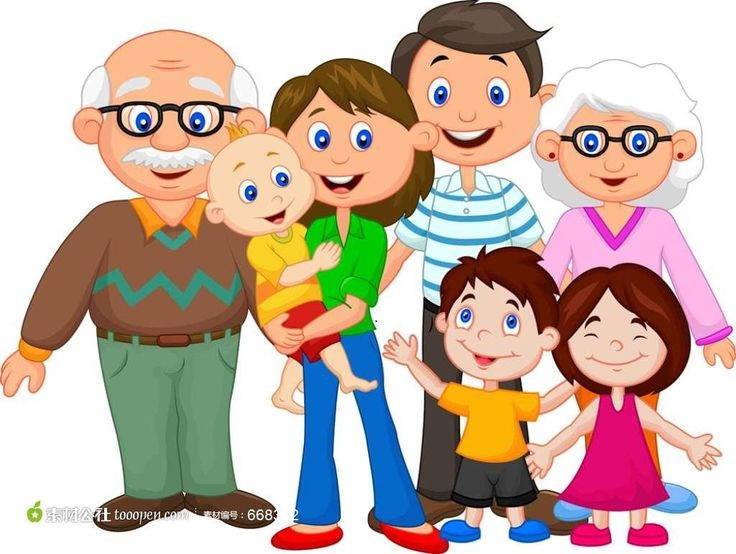 Dobro jutro, dragi đaci!Sretan vam Međunarodni dan obitelji!U obitelji su članovi vezani ljubavlju i oni pomažu jedni drugima. Obitelj nam pomaže da budemo sretni i zadovoljni i da se osjećamo voljeno.HRVATSKI JEZIKMoja obiteljIzražajno pročitaj pjesmu MOJA OBITELJ.Odgovori usmeno na pitanja.Koja ti se kitica najviše svidjela?Koliko pjesma ima kitica?Koliko svaka kitica ima stihova?Koji se stih ponavlja u pjesmi? Što misliš, zašto?Pročitaj kiticu koja se ponavlja.Kakva je obitelj u pjesmi?Kakva je tvoja obitelj? 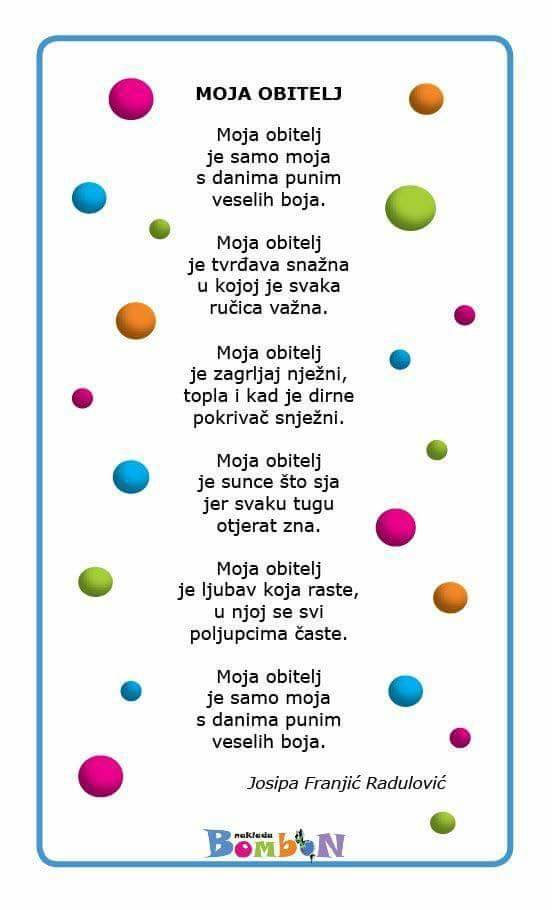 U pisanku zapiši naslov MOJA OBITELJ  i današnji nadnevak.Opiši svoju obitelj. Tko čini tvoju obitelj? Predstavi svakog člana obitelji jednom rečenicom. Kako volite provoditi vrijeme zajedno? Što ti je najdraže u tvojoj obitelji? Kako se osjećaš u svojoj obitelji? Kakva je tvoja obitelj? Ispod opisa, po cijeloj stranici, nacrtaj svoju obitelj u trenutku kako vi zajedno provodite vrijeme.Za kraj poslušaj pjesmu „Volim mamu, volim  tatu. https://www.youtube.com/watch?v=kGL22MyBTwoPRIRODA I DRUŠTVO Kulturne ustanove - vježbaKlikni na poveznicu. Ponovi o kulturnim ustanovama.https://wordwall.net/hr/resource/446984/priroda-i-dru%C5%A1tvo/kulturne-ustanoveProšećite virtualno kroz nekoliko kulturnih ustanova u našem zavičaju. Kliknite na poveznice i uživajte. Muzej grada Pregrade https://my.matterport.com/show/?m=KVNGzZzve4V&utm_source=4&utm_source=4Dvorac Trakošćan https://my.matterport.com/show/?m=RyhCmDSdzzoMuzej krapinskih neandertalaca http://www.mkn.mhz.hr/hr/o-muzeju/virtualna-setnja/Za još virtualnih šetnji ostalim muzejima Hrvatske klikni na poveznicu i odaberi sam/sama željeni muzej. Povedi u obilazak ostale članove svoje obitelj. Uživajte!https://hrturizam.hr/virtualne-setnje-po-hrvatskim-muzejima/Riješi zadatke u radnoj bilježnici na 91. i 92. str. Do utorka pošalji učiteljici na pregled.TJELESNA I ZDRAVSTVENA KULTURANajprije malo zagrijavanja.https://www.youtube.com/watch?v=TIU8CuqYcXQ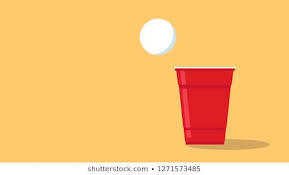 Igra u paru.   Trebaju ti plastične čašice i ping pong loptica. Ako nemaš ping pong lopticu, napravi lopticu od papira, zgužvaj ga. Stanite jedan nasuprot drugog.  Stavi lopticu u čašicu. Zamahni rukom i izbaci lopticu iz čašice u smjeru suigrača.  On je treba uhvatiti u čašicu. Uživajte! Vježbaj bacanje i hvatanje lopte u zid!Provedite što više vremena sa članovima svoje obitelji u miru i sreći! To je najveći poklon koji nam život može dati!Želim vam miran i ugodan vikend!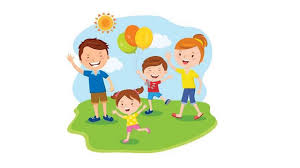                                                                    Učiteljica Silvija